Карточка 4 (продолжение)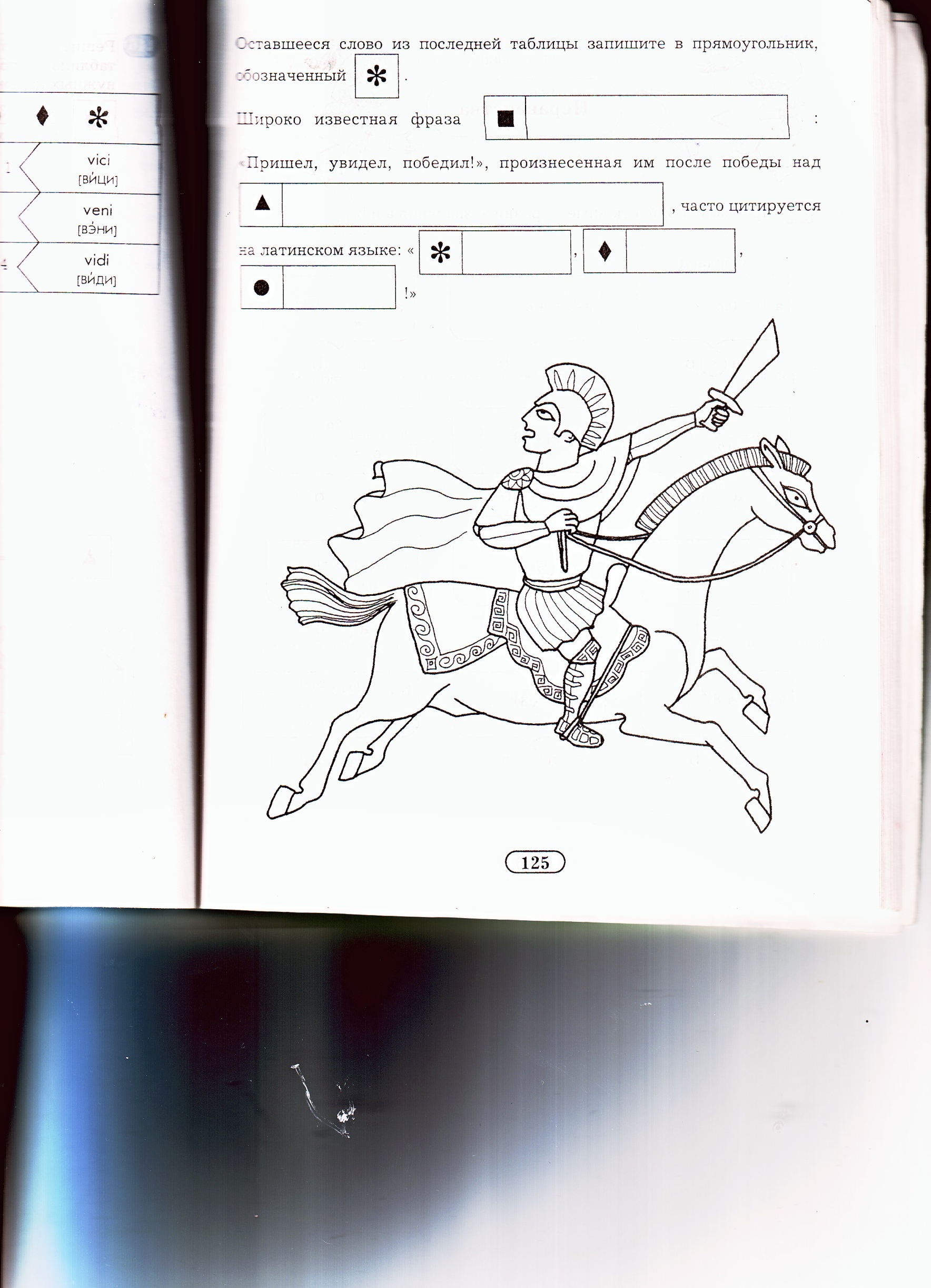 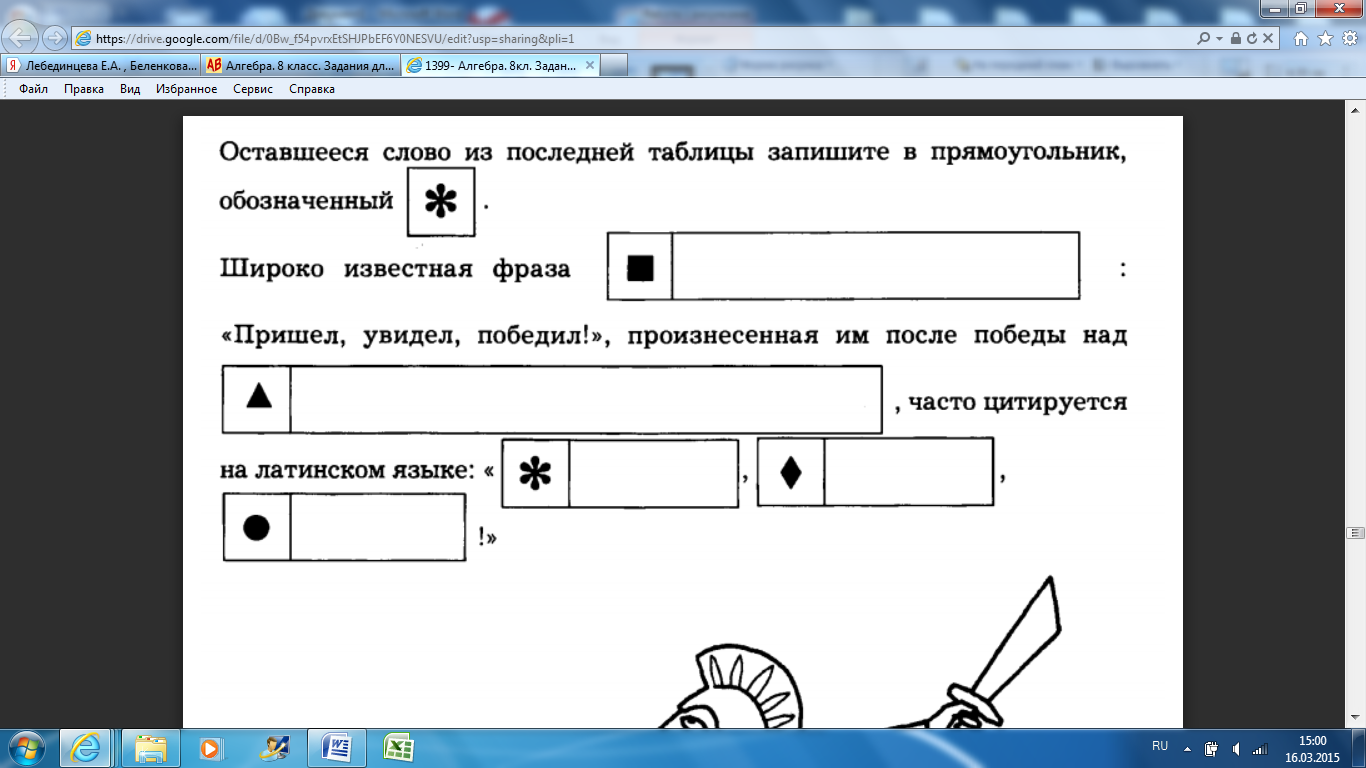 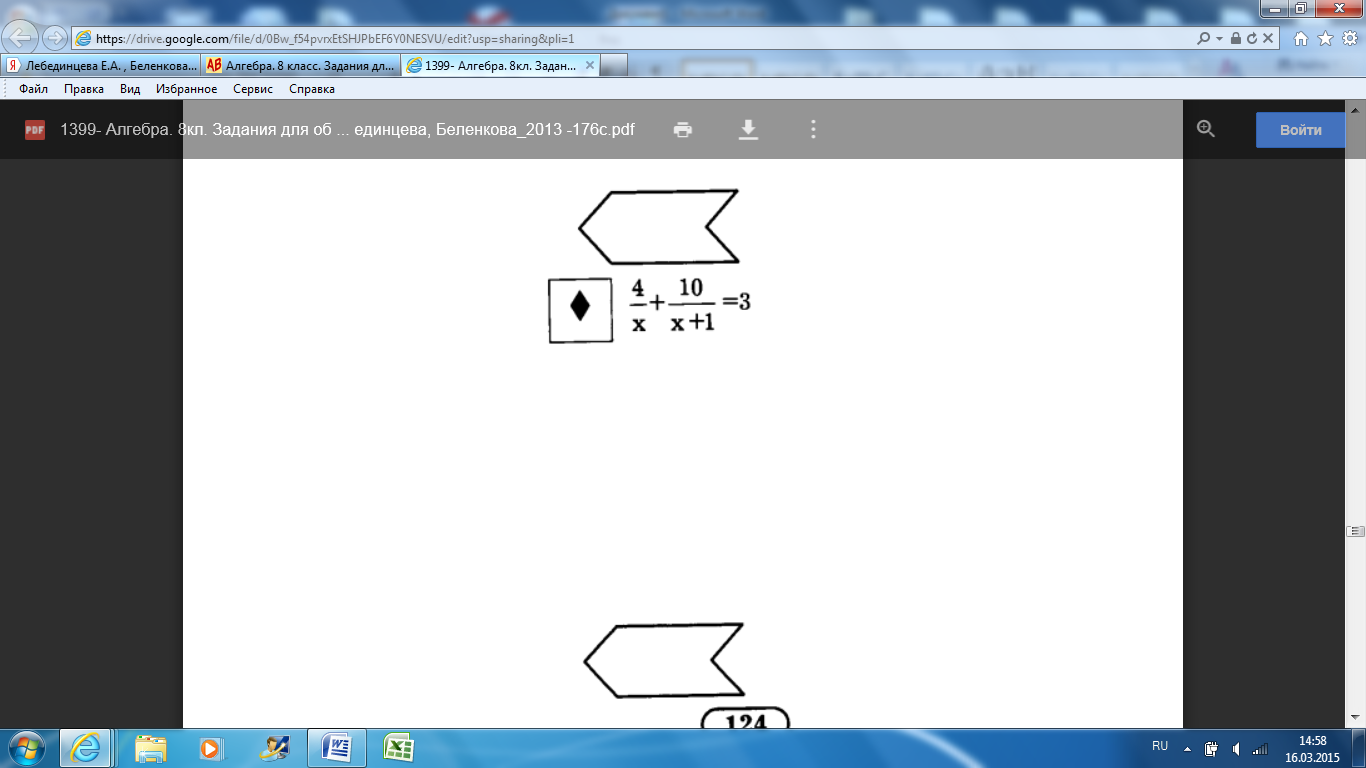 